Конспект фрагмента   урока обучения грамоте в 1 «А» классе.Учитель: Колчина Т.А.Тема: Закрепление изученных букв.(Урок листопада)Цели:Закрепить и совершенствовать умение различать звуки и буквы, гласные и согласные;Учить читать слияния и слова с изученными буквами;Развивать умение делать слого-звуковой анализ слов, соотносить слова со схемой;Учить правильно интонировать предложение;Развивать фонематический слух, речь, память учащихся;Формировать объективную самооценку и взаимооценку.Воспитывать усидчивость, внимание, интерес к языку.I. Организационный момент.Проверим готовность к уроку. Хозяин на уроке - учебник, его помощники – тетрадь, ручка, карандаш, сигналы-светофоры. Вижу -  все готовы. Молодцы!Тема нашего урока «повторение изученных букв», но есть и второе название «урок листопада».Как вы думаете, какое из этих названий придумал учёный, а какое художник?  Для успешной работы нам надо вспомнить некоторые правила:- Внимание на экран! (слайд 2) Золотые правила  на уроке:№1 	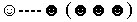 (На уроке нужно говорить по – одному: один говорит, остальные внимательно слушают)№2 рука (слайд 3)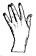 (Если хочешь о чем-то спросить, что-то сказать – подними руку и подожди, пока учитель обратится к тебе)№3 На рис. – мальчик, прикрывающий рот пальцем.(Главное на уроке тишина и ее надо беречь.)- Посмотрим, как, это у нас получится сегодня на уроке.Начнём с дыхательной гимнастики.III. Дыхательную гимнастику и подготовку голоса.Задуть свечу.Задуть на руке три свечки.Упражнение “Слоненок” и “Лягушонок”“Слоненок” - дети вытягивают губы вперед. “Лягушонок” - растягивают губы в широкой улыбке.IV. Работа по теме урока1. Повторение изученных букв.Сегодня ребята урок листопада.
Вспомнить многое нам надо.
А ну отвечайте скорей,
Время года, какое стоит у дверей?(ОСЕНЬ) (слайд 4) Произнесём это слово и определим, какой первый звук в слове осень?- К группе каких звуков он относится?- Назовите признаки гласных звуков.- Какие гласные вы еще знаете?Ветер подул
Кусты низко нагнул
Листья запорхали,
На землю упали.2. Словарная работа.- Когда листья опадают с деревьев и кустарников, как можно назвать это явление одним словом ?(ЛИСТОПАД) (показ листопада слайд 5)Дети хором правильно называют буквы. падающие с листьями.3. Игра “Путаница”Во время листопада перепутались   буквы гласных и согласных звуков.Нам надо выбрать и записать в тетрадь только буквы гласных звуков.(Один у доски).Самооценка.(слайд 6)Проверьте и вы ребята свою работу, оцените себя. (Лист «Мои достижения»)(слайд 7)Какие буквы остались?Дайте общую характеристику согласных звуков.4.  Физкультминутка. (слайд 8)Цель: развитие внимания, общей моторики, снятие усталости.Станем мы деревьями
Сильными, большими
Ноги – это корни
Их расставим шире.
Наши руки – это ветви
Крону образуют.
Вместе им совсем не страшно
Когда ветры дуют.
Пальцы веточками будут
Листья закрывают их.
Как придет за летом осень
Разлетятся листья вмиг.4. Работа с учебником.(Систематизация)  (слайд 9)Найдите ошибки в рамке. -лишняя буква –ы -лишние все буквы звонких согласных.6. Игра “Лото”.  (слайд 10)На опушке все зверушкиСобрались игратьНо не могут они точноСогласным звукам характеристику дать.(В корзинках овощи,   ребенок вытаскивает любой  овощ и дает характеристику  первого звука).Класс одобряет или нет сигналом светофора.Одно слово анализируем полностью у доски. (слайд 11)Это слово «лимон»Самооценка.   «Волшебные линеечки»7. Интонирование.  Прочитайте предложение с разной интонацией. Один человек у доски показывает(.?!)В лес пришла осень (.) (?) (!).8.Рефлексия.Мне было интересно – Жёлтые листочкиУ меня всё получилось – Оранжевые листочкиЯ устал – Зелёные листочкиУчительУченикКакое было задание, что надо было сделать?Объясняет задание.Сравни со своим ответом. Тебе удалось выполнить задание?Сравнивает и решает – (да или нет).Правильно или с ошибкой?Без ошибок (если надо обратимся к классу).Сам или с чьей-то помощью?Сам!Значит ты можешь себя наградить за выполнение задания. И получить одобрение ребят.Берёт или рисует награду.